TP300 Instruction Manual                 Wireless tire pressure and temperature monitoring systemWhat is in the boxIn the box you will find the following:Waterproof main unit with multi-color displaySet of tire sensorsSet of luck-nutsLuck-nut toolHandlebar mountUSB charging cordBattery changing toolInstruction manualInstallation of external sensorScrew on the luck-nut to the metal tire stem.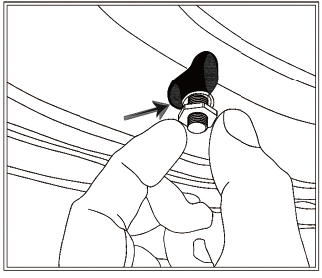 Place the sensor on the stem and tighten it.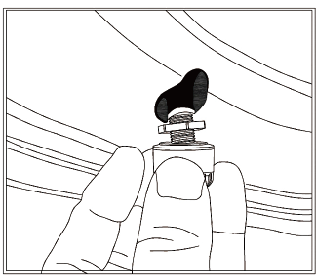 Tighten the lock-nut counter clockwise, to hold the sensor  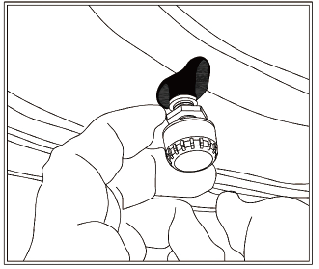 Using the provided luck-nut tool, tighten the luck-nut counter clockwise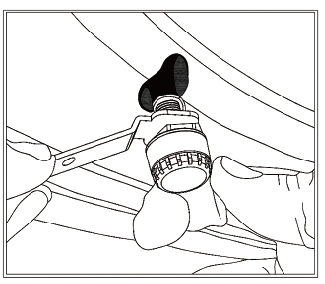 Turning the unit on or off:Press and hold “＜” for 3s to 6s to turn the monitor on or off.Display icons: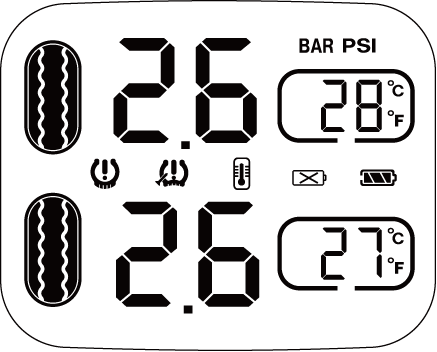 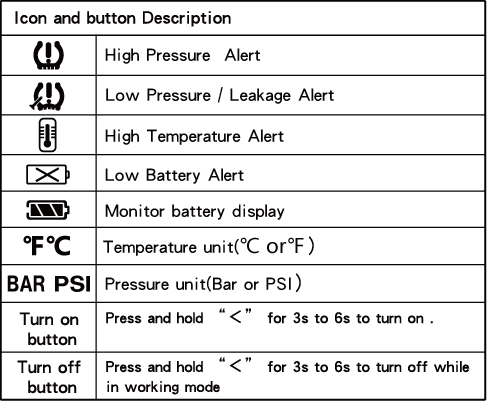 FunctionDefault settingsHigh pressure 44 PSI (3.0 Bar)Low pressure 29 PSI (2.0 BAR) 65℃  High temperature 149℉ (65℃)High Pressure Alert:When the pressure of any tire is higher than the pre-defined value (44 PSI), the high pressure icon will flash with an audible alarm.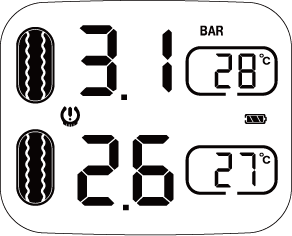 Low Pressure Alert: When the pressure of any tire is lower than the pre-defined value (29 PSI), the low pressure icon will flash with an audible alarm.High Temperature Alert:When the temperature of any tire is higher than the pre-defined value (149℉), the high temperature icon will flash with an audible alarm.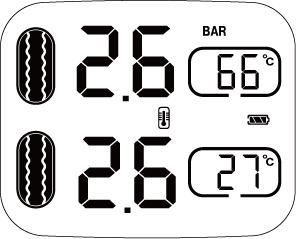 Fast Leakage Alert:When front sensor detects tire leak, low pressure value and leak icon will flash with an audible alarm.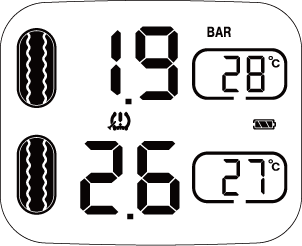 Sensor Low Battery Alert:When the sensor battery is low, the low battery icon of corresponding tire will flash with an audible alarm.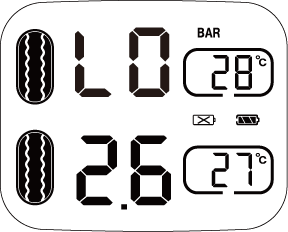 Parameter settingMaximum pressure alarm value can be set as high as 87PSI (6 BAR).Maximum pressure range can be displayed 99 PSI (up to 8 BAR).High Pressure Setting:Press and hold SET button to enter settings. Press ＜ to  choose "high pressure HI" as  below,Press SET button to setup high pressure alarm value. Press＜ to adjust the value desired Press SET to save. Press and hold SET button about 3s to save and exit to standby.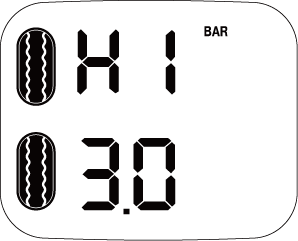 Low Pressure Setting:Press and hold SET button to setup Press ＜ to  choose "low pressure LO" as below,Press SET button to setup low pressure alarm value. Press ＜ to adjust the value desired Press SET to save. Press and hold SET button about 3s to save and exit..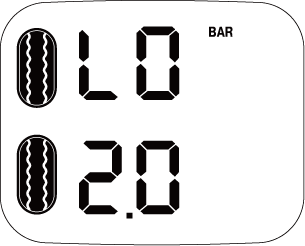 High Temperature Setting:Press and hold SET button to setup pagePress ＜ to  choose "high temperature HI" as belowPress SET button to setup high temperature alarm.Press ＜ to adjust the value desiredPress SET to exit. Finally press and hold SET button about 3s to save and exit to standby.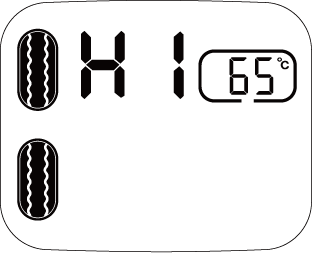 Pairing Sensors:Press SET button five times continuously to enter pairing mode, as bellowPress ＜ to choose the tire you wish to pair. Pairing tire will start to flashFor External sensors: Tighten the sensor  For Internal sensors : Inflate the tireThe monitor will look for the sensor and displays the pressure and temperature. press and hold SET about 3s to save and exit to standby.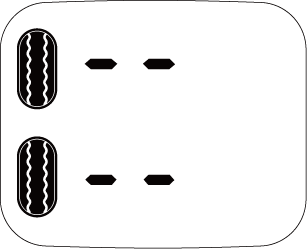 Pressure Unit Setting:Press and hold SET button to enter set up.Press ＜ to choose "BAR PSI" as belowPress SET to setup pressure unit. Press ＜ to choose the pressure unit you desirePress SET to saves.Press and hold SET button about 3s to save and exit.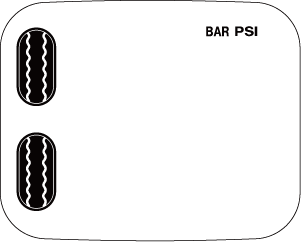 Temperature Unit Setting:Press and hold SET button to enter set up.Press ＜ to choose "℃℉"as below,Press SET to setup temperature unit. Press ＜ to choose the temperature unit you wish.Press SET to exit setup .Press and hold SET button for 3s to save and exit. 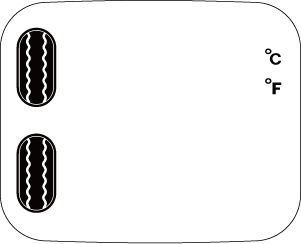  Replace battery of external sensorCaution：Sensor battery has been installed before delivery. Please do not disassemble unless the battery has to be replaced.Remove the safety gasket.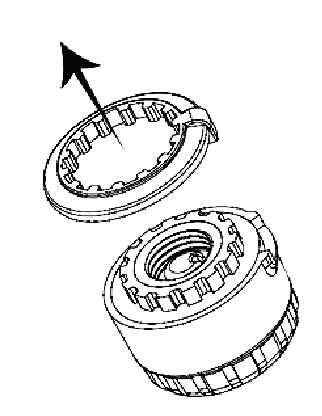 2. Place the sensor into the battery changing tool.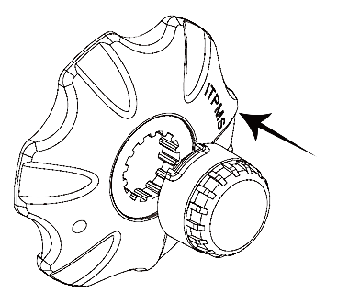 Use battery changing tool to unscrew the sensor case.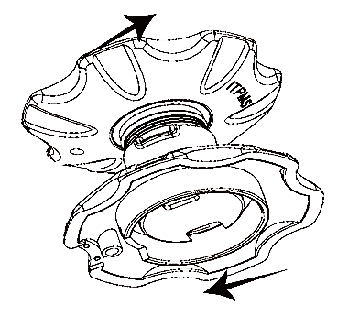 Remove the battery and replace with a fresh battery. 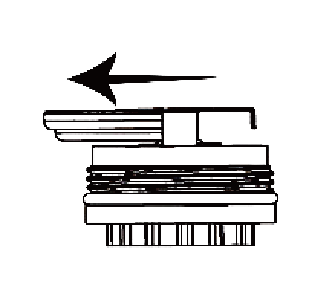 Use the battery changing tool to close the sensorReplace the safety gasket. 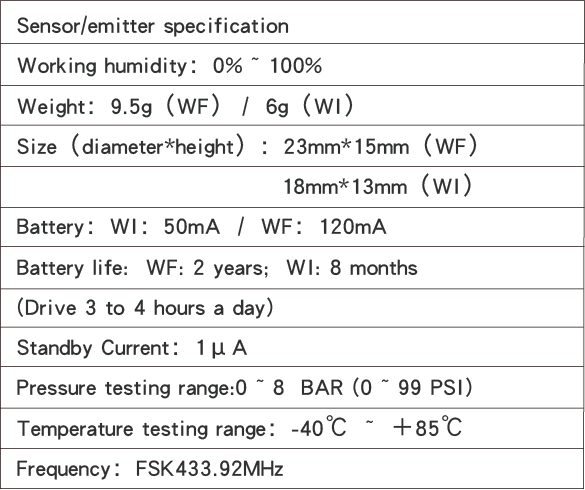 